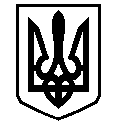 У К Р А Ї Н АВАСИЛІВСЬКА МІСЬКА РАДАЗАПОРІЗЬКОЇ ОБЛАСТІсьомого скликанняп’ятдесят  третя (позачергова) сесіяР  І  Ш  Е  Н  Н  Я 27 лютого 2020                                                                                                                 № 29Про затвердження технічної документації із землеустрою щодо встановлення (відновлення) меж земельної ділянки в натурі (на місцевості) для будівництва  і обслуговування житлового будинку, господарських будівель і споруд (присадибна ділянка)  та передачу безоплатно у власність в м. Василівка, пров. Гоголя 11 Вербицькій Л.С.	Керуючись ст.26  Закону України «Про місцеве самоврядування в Україні»,  ст.ст.12,40,116,118,121,122 Земельного кодексу України, ст.55 Закону України «Про землеустрій»,  Законами України «Про державний земельний кадастр»,  «Про внесення змін до деяких законодавчих актів України  щодо розмежування земель державної та комунальної власності»,  розглянувши заяву Вербицької Любові Сергіївни,    що мешкає  в м. Василівка, пров. Гоголя 11, про затвердження  технічної документації із землеустрою щодо встановлення (відновлення)  меж земельної ділянки в натурі (на місцевості)  для будівництва і обслуговування житлового будинку, господарських будівель і споруд    та передачу земельної ділянки безоплатно у власність  в м. Василівка, пров. Гоголя 11, технічну документацію із землеустрою щодо встановлення (відновлення)   меж земельної ділянки в натурі (на місцевості), складену ТОВ «ГеоКадастровий Центр», Витяг з Державного земельного кадастру НВ-2306807962019 від  28  грудня  2019 року,   Василівська міська радаВ И Р І Ш И Л А :	1. Затвердити Вербицькій Любові Сергіївні  технічну документацію із землеустрою щодо встановлення (відновлення) меж земельної ділянки в натурі (на місцевості)    площею 0,0725  га для будівництва і обслуговування житлового будинку, господарських будівель і споруд  (присадибна ділянка) в м. Василівка, пров. Гоголя 11.	2. Передати Вербицькій Любові Сергіївні  безоплатно у власність земельну ділянку із земель житлової та громадської забудови, кадастровий номер 2320910100:06:028:0079,  площею 0,0725 га для будівництва і обслуговування житлового будинку, господарських будівель і споруд (присадибна ділянка) в м. Василівка, пров. Гоголя 11.	3. Зобов’язати Вербицьку Любов Сергіївну зареєструвати право власності на земельну ділянку  відповідно до вимог  Закону України «Про  державну реєстрацію прав на нерухоме майно та їх обмежень».4.Контроль за виконанням цього рішення покласти на постійну комісію міської ради з питань земельних відносин та земельного кадастру, благоустрою міста та забезпечення екологічної безпеки життєдіяльності населення.Міський голова                                                                           Людмила ЦИБУЛЬНЯК